              АДМИНИСТРАЦИЯ ЭЛИТОВСКОГО СЕЛЬСОВЕТА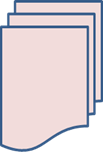 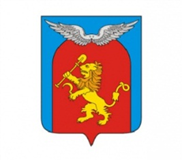 основана 17 декабря  2015 годаАДМИНИСТРАЦИЯ ЭЛИТОВСКОГО СЕЛЬСОВЕТАЕМЕЛЬЯНОВСКОГО РАЙОНАКРАСНОЯРСКОГО КРАЯПОСТАНОВЛЕНИЕ 28.06.2018                               п. Элита                                         №185О внесении изменений в постановление администрации Элитовского сельсовета №11 от 16.01.2018 «Об утверждении плана финансово-хозяйственной деятельности МБУ «СКМЖ «Элита» на 2018 год и плановый период 2019-2020 годов».На основании федерального закона от 06.10.2003 г. №131-ФЗ «Об общих принципах организации местного самоуправления в Российской Федерации», Постановления администрации Элитовского сельсовета от 15.06.2011 г.   № 230/1 «Об утверждении Порядка составления и утверждения плана финансово-хозяйственной деятельности муниципального учреждения, в отношении которого функции и полномочия учредителя осуществляет администрация Элитовского сельсовета», руководствуясь Уставом Элитовского сельсоветаПостановляю:1. Внести следующие изменения в постановление администрации Элитовского сельсовета №11 от 16.01.2018 «Об утвержденииплана финансово-хозяйственной деятельности МБУ «СКМЖ «Элита» на 2018 год и плановый период 2019-2020 годов»1.1 Приложениек постановлению администрации Элитовского сельсовета №11 от 16.01.2018 «Об утверждении плана финансово-хозяйственной деятельности МБУ «СКМЖ «Элита» на 2018 год и плановый период 2019-2020 годов» изложить в редакции согласно приложению к настоящему постановлению.2. Настоящее постановление вступает в силу со дня его подписания, распространяет свое действие на правоотношения, возникшие с 01.01.2018 года, подлежит опубликованию в газете «Элитовский вестник».3. Контроль за исполнением настоящего постановления оставляю за собой.Глава сельсовета                                                                              В. В. Звягин                            Приложениек постановлению администрации Элитовского сельсоветаот 28.06.2018 № 185УТВЕРЖДАЮГлава сельсовета__________________ В. В. Звягин"28" июня 2018 годаПлан финансово-хозяйственной деятельностина 2018 год и на плановый период 2019-2020 годов.Дата составления:    «28» июня 2018г.Наименование учреждения:Муниципальное бюджетное учреждение администрацииЭлитовского сельсовета «Спортивный клуб по месту жительства «Элита»Наименование подразделения:________________________________________Наименование органа, осуществляющего функции и полномочия учредителя:Администрация Элитовского сельсовета Емельяновского района Красноярского краяАдрес фактического местонахождения учреждения:663011, Красноярский край, Емельяновский район, п. Элита, ул. Заводская, д. 14А.ИНН учреждения 2411025904 КПП учреждения( подразделения) 241101001Код по реестру  участников бюджетного процесса:Э3671Код по реестру не участника  бюджетного процесса:____________________Наименование единиц измерения (код по ОКЕИ или по ОКВ):Сведения о деятельности муниципального бюджетного учреждения1.1. Цели деятельности муниципального учреждения (подразделения)         а) организация досуга и приобщение жителей муниципального образования к здоровому образу жизни, создание условий для развития на территории поселения физической культуры и массового спорта, организация проведения официальных физкультурно-оздоровительных и спортивных мероприятий;б) развитие мотивации личности к всестороннему удовлетворению физкультурно-оздоровительных и спортивных потребностей, познанию и творчеству, реализации дополнительных образовательных программ и услуг в интересах личности, общества, государства;в) привлечение граждан различных групп к регулярным занятиям физической культуры и спортом;г) совершенствование физического, нравственного, культурного и эстетического развития личности;д) освоение детьми, подростками и молодежью знаний и приемов, направленных на формирование человека, гражданина, интегрированного в современное общество и нацеленного на совершенствование этого общества;е) создание оптимальных условий для развития личности, условий для социализации личности детей, подростков и молодежи разнообразных социальных функций в обществе;ж) создание условий для организации досуга и физкультурно-массовой работы по месту жительства граждан;з) организация оздоровительной физкультурно-массовой работы по месту жительства граждан;и) создание условий для участия населения Элитовского сельсовета, в том числе и детей в спортивных и культурно-массовых мероприятиях, соревнованиях, тренировках;к) предупреждение безнадзорности и правонарушений среди несовершеннолетних.1.2.Виды деятельности муниципального учреждения (подразделения):а) проведение учебно-тренировочных занятий на территории учреждения по различным видам спорта в соответствии с утвержденным расписанием;б) проведение спортивно-массовых мероприятий по различным видам спорта в соответствии с утвержденным годовым планом;в) осуществление консультативной, спортивной, физкультурно-оздоровительной, издательской, научно-исследовательской, благотворительной деятельности;д) предоставление    гражданам   дополнительных   досуговых   и сервисных услуг.1.3. Перечень услуг (работ), осуществляемых на платной основе:а)на основании заданий Учредителя Бюджетное учреждение по своему усмотрению вправе выполнять работы, оказывать услуги, относящиеся к его основной деятельности, для граждан и юридических лиц за плату и на одинаковых условиях при оказании однородных услуг в порядке, установленном федеральными законами;б) иные виды предпринимательской деятельности, содействующие достижению целей создания Учреждения.1.4. Общая балансовая стоимость недвижимого муниципального имущества на 01.01.2018 г. - 3094026,24 (в том числе стоимость имущества, закрепленного собственником имущества за учреждением на праве оперативного управления; приобретенного учреждением (подразделением) за счет выделенных собственником имущества учреждения средств; приобретенного учреждением (подразделением) за счет доходов, полученных от иной приносящей доход деятельности.1.5.Общая балансовая стоимость движимого муниципального имущества на 01.01.2018 г. – 569894,40 руб., в том числе балансовая стоимость особо ценного движимого имущества – 0,00 руб.Таблица 1        Показатели финансового состояния учреждения (подразделения)  на 01 января 2018 г.(последнюю отчетную дату)Таблица 2Показатели по поступлениями выплатам учреждения (подразделения)на  2018 год.Таблица 2.1Показатели выплат по расходамна закупку товаров, работ, услуг учреждения (подразделения)на 2018 год и плановый период 2019-2020 годов.Таблица 3Сведения о средствах, поступающихво временное распоряжение учреждения (подразделения)на 01.01.2018 г.(очередной финансовый год)Таблица 4Справочная информацияРуководитель муниципальногобюджетного учреждения____________________________________  Г. А. ЛомакинАДМИНИСТРАЦИЯ ЭЛИТОВСКОГО СЕЛЬСОВЕТАЕМЕЛЬЯНОВСКОГО РАЙОНАКРАСНОЯРСКОГО КРАЯПОСТАНОВЛЕНИЕ28.06.2018                                           п. Элита                                                № 186О внесении изменений в постановление администрации Элитовского сельсовета от 15.06.2011 №230/1 «Об утверждении порядка составления и утверждения плана финансово-хозяйственной деятельности муниципального учреждения, в отношении которого функции и полномочия учредителя осуществляет администрация Элитовского сельсовета»В соответствии с Приказом Минфина России от 28.07.2010 №81н (ред. от 13.12.2017)«О требованиях к плану финансово-хозяйственной деятельности государственного (муниципального) учреждения» администрация Элитовского сельсовета постановляет:Внести  в постановление администрации Элитовского сельсовета от  15.06.2011 №230/1 «Об утверждении порядка составления и утверждения плана финансово-хозяйственной деятельности муниципального учреждения, в отношении которого функции и полномочия учредителя осуществляет администрация Элитовского сельсовета»следующие изменения:Пункт 2.11 приложенияисключить.Пункт 2.15 приложения изложить в следующей редакции:2.15. В целях внесения изменений в План в соответствии с настоящим Порядком составляется новый План, показатели которого не должны вступать в противоречие в части кассовых операций по выплатам, проведенным до внесения изменения в План, а также с показателями планов закупок, указанных в пункте 2.8.1 настоящего Порядка. Решение о внесении изменений в План принимается руководителем учреждения (подразделения).2. Пункт 2 постановления изложить в следующей редакции:2. Настоящее постановление вступает в силу со дня его официального опубликования и распространяется на правоотношения, возникающие с 01.01.2012 года.3. Пункт 3 постановления исключить.Контроль за исполнением настоящего постановления оставляю за собой.Постановление вступает в силу со дня подписания и распространяет свое действие   на правоотношения возникшие с 01.01.2018 года.Постановление подлежит размещению на официальном сайте муниципального образования Элитовский сельсовет в информационно-телекоммуникационной сети «Интернет» и опубликованию в газете «Элитовский вестник».Глава сельсовета                                                                                     В. В. Звягин
07 июля 2018 года состоялась игровая программа посвященная Дню Ивана Купалы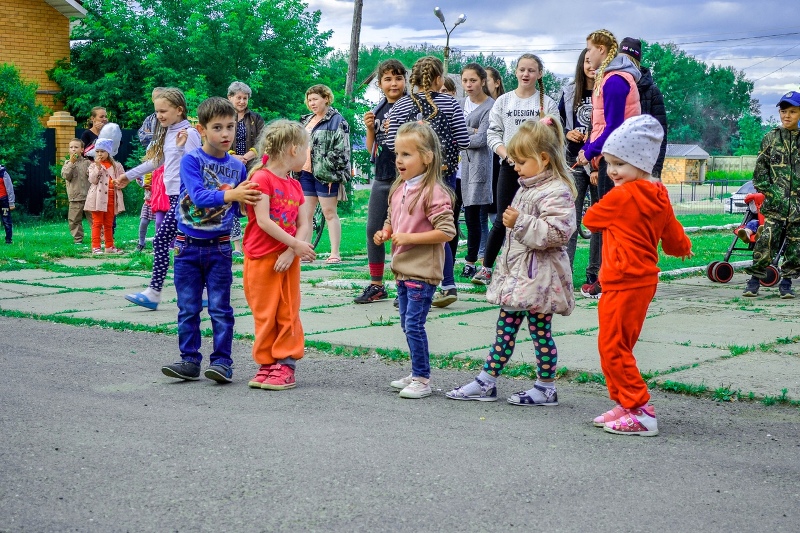 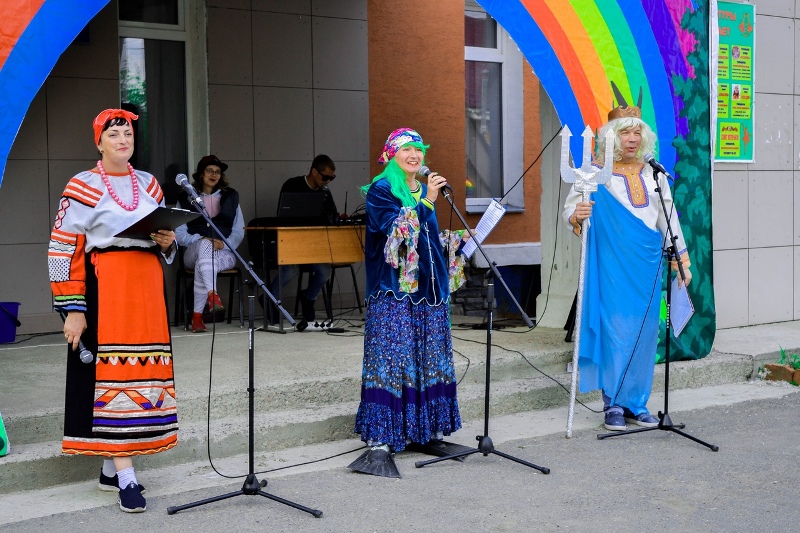 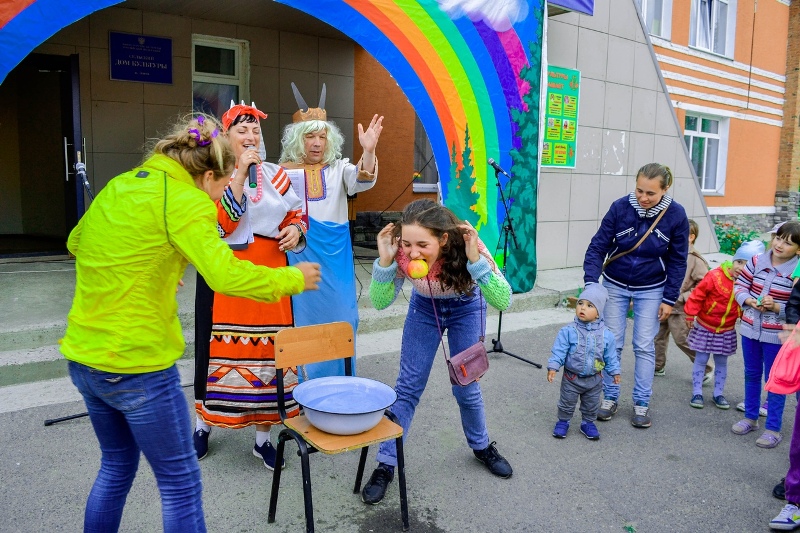 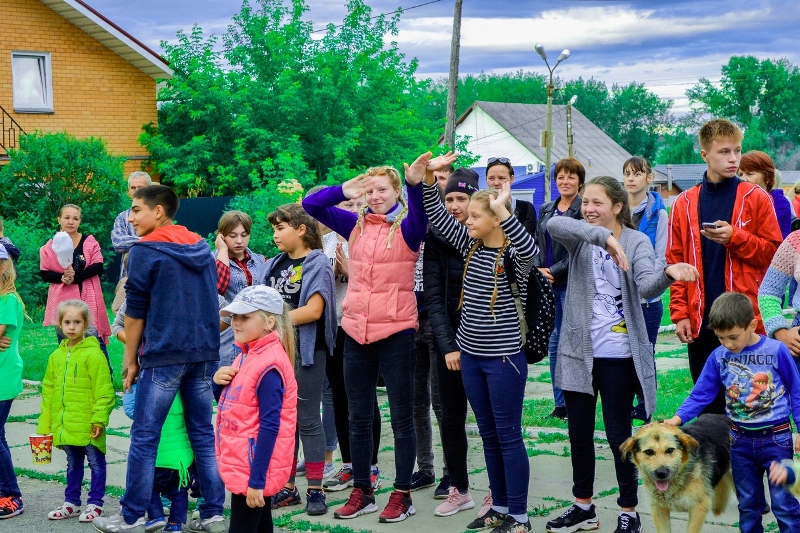 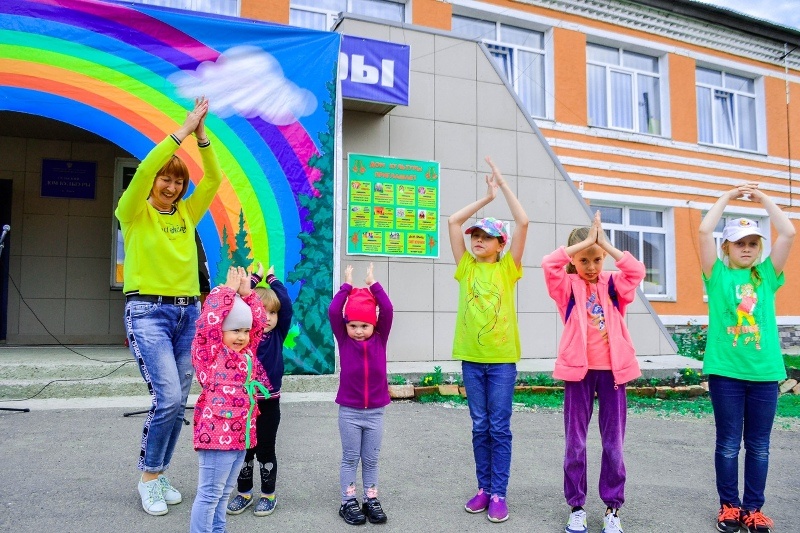 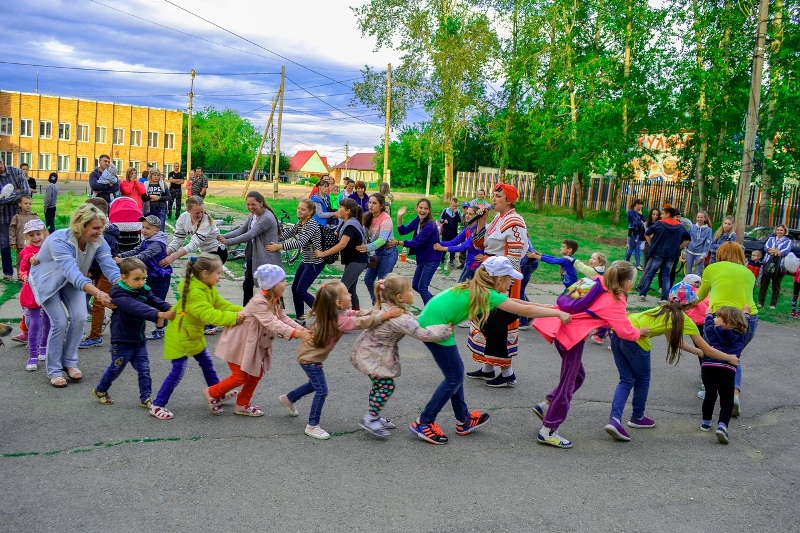 Главный редактор: Чистанова А.А.Газета выходит один раз в месяц, бесплатноПишите нам по адресу: 663011, Емельяновский р-н, п. Элита, ул. Заводская, д. 18Звоните нам:  8 391 33 294 17, эл. почта: elita_krs@mail.ru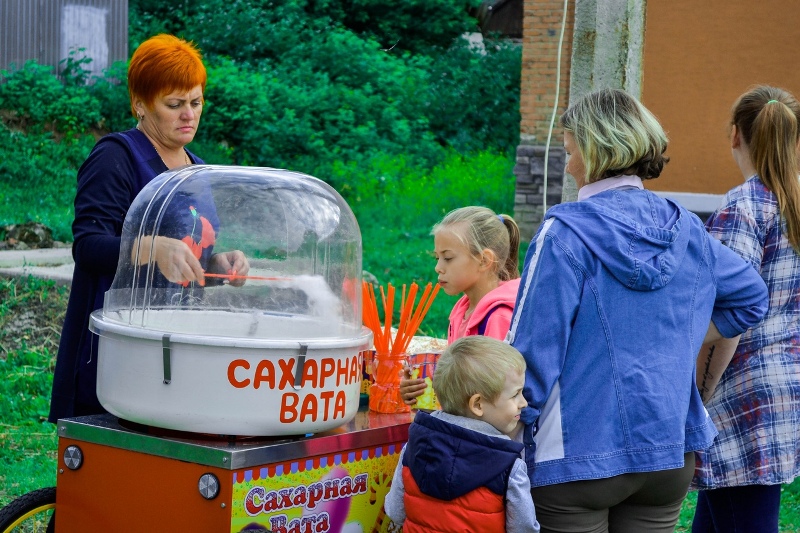 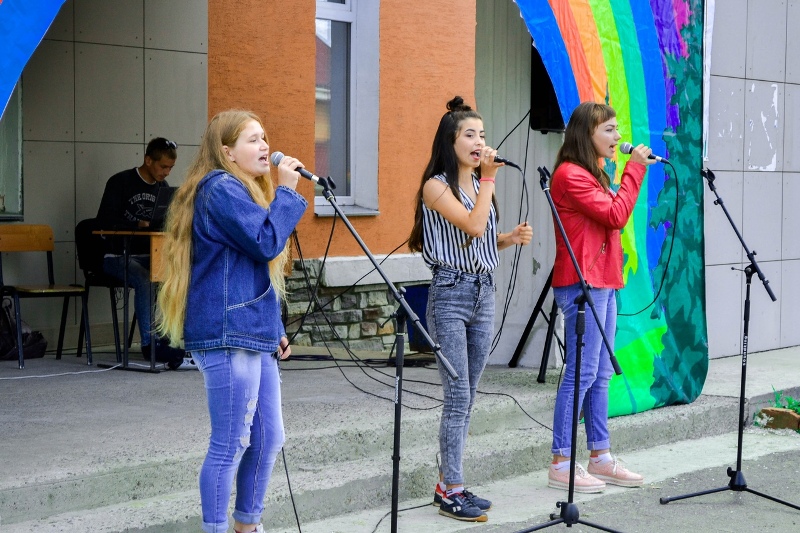 N п/пНаименование показателяСумма, тыс. руб.123Нефинансовые активы, всего:3663,92064из них:недвижимое имущество, всего:3094,02624в том числе:остаточная стоимость1808,28612особо ценное движимое имущество, всего:-в том числе:остаточная стоимость-Финансовые активы, всего:242,32718из них:денежные средства учреждения, всего242,32718в том числе:денежные средства учреждения на счетах242,32718денежные средства учреждения, размещенные на депозиты в кредитной организациииные финансовые инструментыдебиторская задолженность по доходамдебиторская задолженность по расходамОбязательства, всего:-из них:долговые обязательствакредиторская задолженность:в том числе:просроченная кредиторская задолженностьНаименование показателяКод строкиКод по бюджетной классификации Российской ФедерацииОбъем финансового обеспечения, руб. (с точностью до двух знаков после запятой - 0,00)Объем финансового обеспечения, руб. (с точностью до двух знаков после запятой - 0,00)Объем финансового обеспечения, руб. (с точностью до двух знаков после запятой - 0,00)Объем финансового обеспечения, руб. (с точностью до двух знаков после запятой - 0,00)Объем финансового обеспечения, руб. (с точностью до двух знаков после запятой - 0,00)Объем финансового обеспечения, руб. (с точностью до двух знаков после запятой - 0,00)Объем финансового обеспечения, руб. (с точностью до двух знаков после запятой - 0,00)Объем финансового обеспечения, руб. (с точностью до двух знаков после запятой - 0,00)Наименование показателяКод строкиКод по бюджетной классификации Российской Федерациивсегов том числе:в том числе:в том числе:в том числе:в том числе:в том числе:в том числе:Наименование показателяКод строкиКод по бюджетной классификации Российской Федерациивсегосубсидии на финансовое обеспечение выполнения муниципального задания из местного бюджетасубсидии на финансовое обеспечение выполнения государственного задания из бюджета Федерального фонда обязательного медицинского страхованиясубсидии, предоставляемые в соответствии с абзацем вторым пункта 1 статьи 78.1 Бюджетного кодекса Российской Федерациисубсидии на осуществление капитальных вложенийсредства обязательного медицинского страхованияпоступления от оказания услуг (выполнения работ) на платной основе и от иной приносящей доход деятельностипоступления от оказания услуг (выполнения работ) на платной основе и от иной приносящей доход деятельностиНаименование показателяКод строкиКод по бюджетной классификации Российской Федерациивсегосубсидии на финансовое обеспечение выполнения муниципального задания из местного бюджетасубсидии на финансовое обеспечение выполнения государственного задания из бюджета Федерального фонда обязательного медицинского страхованиясубсидии, предоставляемые в соответствии с абзацем вторым пункта 1 статьи 78.1 Бюджетного кодекса Российской Федерациисубсидии на осуществление капитальных вложенийсредства обязательного медицинского страхованиявсегоиз них гранты123455.1678910Поступления от доходов, всего:100X55171364912136605000за счет бюджета сельсовета48223004822300за счет средств краевого бюджета (повышение заработной платы на 4%)6470064700за счет средств краевого бюджета (региональные выплаты)2513625136в том числе:доходы от собственности110XXXXXдоходы от оказания услуг, работ120XXдоходы от штрафов, пеней, иных сумм принудительного изъятия130XXXXXбезвозмездные поступления от наднациональных организаций, правительств иностранных государств, международных финансовых организаций140XXXXXиные субсидии, предоставленные из бюджета сельсовета150100000X100000XXXиные субсидии, предоставленные из краевого бюджета500000500000иные субсидии, предоставленные из бюджета сельсовета50005000прочие доходы160XXXXдоходы от операций с активами180XXXXXXВыплаты по расходам, всего:200X5759463,185154463,18605000в том числе на: выплаты персоналу всего:2103300163,183300163,18из них:оплата труда и начисления на выплаты по оплате труда211804000000000000001003300163,183300163,18оплата труда, всего804000000000000001112519717,652519717,65оплата труда8040000000000000011122646002264600оплата труда (за счет остатков на начало года)80400000000000000111186119,19186119,19оплата труда (за счет средств краевого бюджета)8040000000000000011149692,7849692,78оплата труда (за счет средств краевого бюджета на региональные выплаты)8040000000000000011119305,6819305,68начисления на выплаты по оплате труда, всего80400000000000000119780445,53780445,53начисления на выплаты по оплате труда80400000000000000119703400703400начисления на выплаты по оплате труда (за счет остатков на начало года)8040000000000000011956207,9956207,99начисления на выплаты по оплате труда (за счет средств краевого бюджета)8040000000000000011915007,2215007,22начисления на выплаты по оплате труда (за счет средств краевого бюджета на региональные выплаты)804000000000000001195830,325830,32социальные и иные выплаты населению, всего220из них:уплату налогов, сборов и иных платежей, всего230из них:безвозмездныеперечисленияорганизациям240прочие расходы (кроме расходов на закупку товаров, работ, услуг)250расходы на закупку товаров, работ, услуг, всего260X24593001854300605000из них:услуги связи1200012000транспортные услуги2000020000коммунальные услуги583700583700работы, услуги по содержанию имущества345700345700прочие работы, услуги461900461900прочие расходы354000354000приобретение материальных запасов7700077000приобретение основных средств за счет бюджета сельсовета100000100000приобретение основных средств за счет краевого бюджета500000500000приобретение основных средств за счет бюджета сельсовета50005000Поступление финансовых активов, всего:300Xиз них:увеличение остатков средств310прочие поступления320Выбытие финансовых активов, всего400Из них:уменьшение остатков средств410прочие выбытия420Остаток средств на начало года500X242327,18242327,18Остаток средств на конец года600XНаименование показателяКод строкиГод начала закупкиСумма выплат по расходам на закупку товаров, работ и услуг, руб. (с точностью до двух знаков после запятой - 0,00Сумма выплат по расходам на закупку товаров, работ и услуг, руб. (с точностью до двух знаков после запятой - 0,00Сумма выплат по расходам на закупку товаров, работ и услуг, руб. (с точностью до двух знаков после запятой - 0,00Сумма выплат по расходам на закупку товаров, работ и услуг, руб. (с точностью до двух знаков после запятой - 0,00Сумма выплат по расходам на закупку товаров, работ и услуг, руб. (с точностью до двух знаков после запятой - 0,00Сумма выплат по расходам на закупку товаров, работ и услуг, руб. (с точностью до двух знаков после запятой - 0,00Сумма выплат по расходам на закупку товаров, работ и услуг, руб. (с точностью до двух знаков после запятой - 0,00Сумма выплат по расходам на закупку товаров, работ и услуг, руб. (с точностью до двух знаков после запятой - 0,00Сумма выплат по расходам на закупку товаров, работ и услуг, руб. (с точностью до двух знаков после запятой - 0,00Наименование показателяКод строкиГод начала закупкивсего на закупкивсего на закупкивсего на закупкив том числе:в том числе:в том числе:в том числе:в том числе:в том числе:Наименование показателяКод строкиГод начала закупкивсего на закупкивсего на закупкивсего на закупкив соответствии с Федеральным законом от 5 апреля 2013 г. N 44-ФЗ "О контрактной системе в сфере закупок товаров, работ, услуг для обеспечения государственных и муниципальных нужд"в соответствии с Федеральным законом от 5 апреля 2013 г. N 44-ФЗ "О контрактной системе в сфере закупок товаров, работ, услуг для обеспечения государственных и муниципальных нужд"в соответствии с Федеральным законом от 5 апреля 2013 г. N 44-ФЗ "О контрактной системе в сфере закупок товаров, работ, услуг для обеспечения государственных и муниципальных нужд"в соответствии с Федеральным законом от 18 июля 2011 г. N 223-ФЗ "О закупках товаров, работ, услуг отдельными видами юридических лиц"в соответствии с Федеральным законом от 18 июля 2011 г. N 223-ФЗ "О закупках товаров, работ, услуг отдельными видами юридических лиц"в соответствии с Федеральным законом от 18 июля 2011 г. N 223-ФЗ "О закупках товаров, работ, услуг отдельными видами юридических лиц"Наименование показателяКод строкиГод начала закупкина 2018 г. очередной финансовый годна 2019 г. 1-ый год планового периодана 2020 г. 2-ой год планового периодана 2018 г. очередной финансовый годна 2019 г. 1-ый год планового периодана 2020 г. 2-ой год планового периодана 20__ г. очередной финансовый годна 20__ г. 1-ый год планового периодана 20__ г. 2-ый год планового периода123456789101112Выплаты по расходам на закупку товаров, работ, услуг всего:0001X245930015924001592400245930015924001592400в том числе: на оплату контрактов заключенных до начала очередного финансового года:1001Xна закупку товаров работ, услуг по году начала закупки:20012018245930015924001592400245930015924001592400Наименование показателяКод строкиСумма (руб., с точностью до двух знаков после запятой - 0,00)123Остаток средств на начало года010Остаток средств на конец года020Поступление030Выбытие040Наименование показателяКод строкиСумма (тыс. руб.)123Объем публичных обязательств, всего:010Объем бюджетных инвестиций (в части переданных полномочий государственного (муниципального) заказчика в соответствии с Бюджетным кодексом Российской Федерации), всего:020Объем средств, поступивших во временное распоряжение, всего:030